Krobia, dnia 30.07.2018 r.Gmina Krobia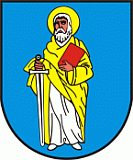 ul. Rynek 163-840 KrobiaInformacja o zakończeniu dialogu technicznegoPoprzedzającego wszczęcie postępowania o udzielenie zamówienia publicznego, którego przedmiotem jest modernizacja energetyczna Szkoły Podstawowej nr 1 w Krobi. Na podstawie art. 31a ustawy z dnia 29 stycznia 2004 r. – Prawo zamówień publicznych (Dz. U. 2017 poz. 1579)   									      Burmistrz Krobi /-/ Sebastian CzwojdaKrobia, dnia 30.07.2018 r.     ………………………………Zakończenie dialogu technicznegoZamawiający informuje, że kończy postępowanie w ramach dialogu technicznego.Informacja o sposobie porozumiewania się Zamawiającego z WykonawcamiOsoby uprawnione do porozumiewania się z Wykonawcami:Bartosz Szpurka, tel.: 509 300 253email: oi@krobia.plAdres do korespondencji:Gmina Krobiaul. Rynek 163-840 KrobiaWszelkie pytania prosimy kierować do osoby uprawnionej do porozumiewania się z Wykonawcami, wskazanej w ust. 1.